Министерство образования и науки РФУправление образованияМуниципального образования администрацииг. Усолья – СибирскогоМуниципальное бюджетное  общеобразовательное учреждение «Основная общеобразовательная школа № 8 им. А. А. Разгуляева»                  Разработан: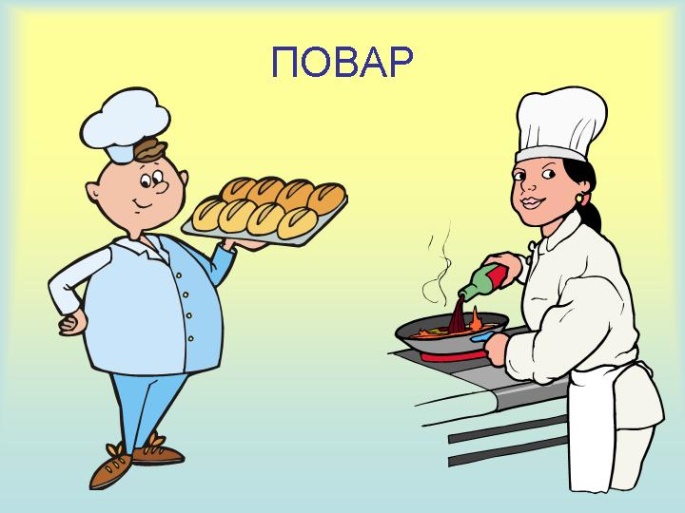                                                                             педагогом – организатором                                                                            1 кв. категории                                                                            МБОУ  «ООШ № 8                                                                             имени А. А. Разгуляева                                                                            г. Усолья - Сибирского                                                                            Утратиной О. Г                                                                                Конкурсно-познавательная программа «Калейдоскоп профессий»(для обучающихся 5-9 классов)Цель:Расширить представление обучающихся об огромном и многообразном мире профессий.Задачи:Организация профильной подготовки  обучающихся; оказание помощи в выборе профессий.Выявить у обучающихся имеющиеся знания о разнообразных профессиях.Формирование познавательного интереса к людям труда и их профессиям.Расширить знания, кругозор и словарный запас обучающихся.Активизировать творческие способности обучающихсяХод мероприятия:Ведущий – Добрый день, дорогие друзья! Сегодня мы с вами поговорим о различных профессиях. Но для начала мы проведём разминку «Доскажи профессию». Вы, ребята, не зевайте,Дружно, хором отвечайте.Трактор водит (тракторист),Электричку (машинист),Стены выкрасил (маляр),Доску выстругал (столяр).В доме свет провёл (электрик),В шахте трудится (шахтёр)В жаркой кузнице (кузнец)Кто всё знает (МОЛОДЕЦ)Ведущий – Конечно, вы все молодцы! И с таким прекрасным настроением мы начинаем нашу программу «Калейдоскоп профессий». Не забывайте, что следить за вашими ответами будут совет мудрейших, в который вошли:Заместитель директора по УВР – Агафонова Ирина ЛьвовнаУчитель технологии – Мелентьева Татьяна ВикторовнаЛидер ГПШ – Филашинова АннаПопрошу совет мудрейших занять свои места. Ваши аплодисменты.Да, кстати, что же обозначает слово «профессия»?1 ученик – Если мы обратимся к словарю русского языка, то прочтём, что слово «профессия» - это род  трудовой деятельности, занятий, требующий определённой подготовки и являющийся обычно источником существования.Ведущий – Очень хорошо. А какие профессии вы знаете? (ответы детей). Умницы, но в ваши ответы закралась одна ошибка. Вы в своих ответах перемешали профессии и должности. Что же такое «должность»?2 ученик – Должность – служебное положение, место в каком-либо учреждении и связанные с ним служебные обязанности.Ведущий – Вот теперь, я думаю, что вы сможете отличить эти понятия. Например: в нашей школе работают учителя. Это профессия. Но в школе есть и директор, и завуч – это должности, которые они занимают, оставаясь по профессии так, же учителями. И поэтому я объявляю 1 конкурс «Профессия или должность?»Задание: каждому классу выдаётся лист с заданиями. Нужно распределить по двум столбцам «профессии» и «должности». Варианты – врач, педагог, директор, строитель, повар, завуч, воспитатель, заведующая, продавец, бригадир, металлург.За каждый правильный ответ класс получает 1 балл. Максимальное количество баллов – 11.Ведущий – Хорошо! С этим конкурсом вы справились. Я приглашаю по 2 человека от класса (мальчика и девочку). Для вас 2 конкурс «Мастера на все руки»Задание: девочка должна забить 3 гвоздя на одинаковом расстоянии и на одинаковую глубину. Мальчик должен правильно пришить 2 пуговицы.За качественное и быстрое  выполнение задания – каждому участнику выставляется по 5 баллов. Максимальное количество баллов – 10. Пока наши участники выполняют задание, мы немного отдохнём.Весёлая компания,Удвой своё внимание!Раньше рифма помогала,А теперь коварной стала.Ты, дружок, не торопись,На крючок не попадись!Булки нам и калачиКаждый день пеку…(пекари, а не врачи)Варит кашу и бульонДобрый, толстый…(повар, а не почтальон)Говорят про звуки парныеВ школе нам с тобой…(учителя, а не пожарные)Дрессирует львов, собакВ городском саду…(дрессировщик, а не рыбак)Кто пасёт коров, овец?Ну, конечно,…(пастух, а не продавец)Складки, карманы и ровненький кант-Платье красивое сшил…(портной, а не музыкант)Высадить новые саженцы в ельникСнова отправится утром наш …(лесник, а не мельник)Посадил уж сотни розВ городском саду …(садовник, а не матрос)Ведущий – А вот и наши участники уже выполнили своё задание, покажите жюри.А я уже спешу объявить 3 конкурс «Познакомь и расскажи» (домашнее задание)Задание: каждый класс представляет профессию. Оценивается оригинальность представления, ясность, точность и востребованность профессии. За каждый критерий – максимальное количество баллов – 5. Наибольшее количество баллов за этот конкурс – 20.Ведущий – Здоров! Интересные профессии представили классы. А у нас следующий конкурс 4, который называется «Анаграммы – профессионалы»Задание – каждый класс получает листы с заданиями. Нужно переставить буквы в предложенных словах так, чтобы получились названия профессий.РВАЧСОПЛОТЕРКАФИАКРКУЛОНТРАВИНКАСТАРИНАКРЕДИТОРТОМАТ+ГОЛОСРИСК+ПАЧКАЗа каждый правильный ответ класс получает 1 балл. Максимальное количество баллов – 10.Ведущий – Отлично! И это задание вы выполнили. Но я хочу пригласить от каждого класса старосту и помощника старосты. Для вас наш следующий конкурс 5  «Омонимы – профессионалы»Задание – каждый участник отвечает на 1 вопрос. Для этого необходимо отгадать слова, имеющие два значения, одно из которых – название профессии.Не только бытовой прибор для обработки паркетных полов, но и работник, занимающийся натиркой таких полов. (Полотёр)Не только аварийная машина, но и уборщица в учреждении. (Техничка)Не только литературное произведение или фильм, изображающие раскрытие запутанных преступлений, но и специалист по раскрытию уголовных преступлений. (Детектив)Не только один из двух стеклоочистителей автомобиля, но и профессионал, отвечающий за порядок и чистоту во дворе и на улице. (Дворник)Не только детская игра, включающая в себе набор деталей, но и работник, занимающийся разработкой новых устройств и изделий. (Конструктор)Не только плоский чемоданчик для бумаг и книг, но и специалист в области внешних отношений. (Дипломат)Не только консервирование в соленом растворе, но и дипломатический представитель высшего ранга. (Посол)Не только ученый – физик, но и специалист, занимающийся наблюдением за работой машин. (Механик)Не только линия, дающая наглядное представление о характере изменения математической функции, но и художник, рисующий карандашом и тушью. (График) Не только передовой работник, добивающийся высоких результатов в труде, но и музыкант, играющий на ударном инструменте. (Ударник)За правильный ответ каждый участник получает 1 балл. Наибольшее количество баллов класса – 2.Ведущий – Как быстро бежит время, и у нас новый конкурс 6 «Он – она».Задание – я называю профессию в женском роде, например «Она – актриса», а вы должны назвать её в мужском роде: «Он – актёр» и так далее. Когда я называю профессию в мужском роде, вы должны назвать её в женском роде. Итак…Он – проводник, она… (проводница),Он - учитель, она … (учительница),Он - строитель, она … (строитель).Она  - укротительница, он … (укротитель).Она – поэтесса, он … (поэт),Она – балерина, он … (танцовщик).Он – певец, она … (певица),Он – художник, она … (художница),Он – электрик, она … (электрик).Она – швея, он … (портной),Она – доярка, он… (дояр),Она – водолаз, он … (водолаз).Ведущий – молодцы, справились с этим заданием, но расслабляться некогда и опять конкурс 7 «Профессии – синонимы». Но для того, чтобы выполнить его, давайте вспомним, что такое синоним? Синоним – это слово, близкое по значению.Задание – написать иначе представителей предложенных профессий. Помните, время ограничено. Сторож - … (охранник)Воспитатель - … (наставник)Шофёр - … (водитель)Кочегар - … (истопник)Голкипер - … (вратарь)Парикмахер - … (цирюльник)Паяц - … (клоун)Каскадёр - … (трюкач)Солдат - … (боец)Архитектор - … (зодчий)За каждый правильный ответ класс получает 1 балл. Максимальное количество баллов – 10.Ведущий -  Хорошо, задание выполнили, а как выполнили, проверит жюри. И сейчас всем участникам предстоит возможность получить дополнительные баллы для своего класса. Но только условие, ответ не выкрикивать, а поднимать руку. Право первого ответа отдаётся тому, кто вперёд поднял руку. Внимание, конкурс 8 «Догони и обгони»Кем были по профессии герои мультфильма Чип и Дейл? (Спасателями)Кем по профессии был Стекляшкин в сказке «Незнайка на Луне»? (Астрономом)Как иначе называют коллегу по работе? (Сослуживец)Человек, профессионально не умеющий говорить «нет», - это… (Дипломат)Как называется дрессировщик дельфинов в дельфинарии? (Тренер)Как называется учёный, изучающий неопознанные летающие объекты – НЛО? (Уфолог)Не только тайный, но и рекламный? (Агент)«Многоликий» профессионал – это… (СТО-рож)Как звали первую женщину – лётчицу? (Баба- Яга)Кому разрешается поворачиваться спиной к королю? (Кучеру)За каждый правильный ответ участник получает 1 балл. Максимальное количество баллов – 10.Ведущий – Здорово! И как всегда самое интересное в конце программы. Я приглашаю подойти ко мне старост и выбрать задание для своего класса. Так как следующий конкурс 9 «Хитрые мастеровые»«У плотника Стружкина собрались гости. Все свои, мастеровые. Кто на заводе работает, кто в типографии, кто на железной дороге. Посидели, поговорили, а потом вдруг заспорили: чьё ремесло хитрее?- Самая умная профессия – это наша, деревообрабатывающая, - сказал хозяин. – В другом деле только руки нужны и больше ничего, а плотник без головы всё равно, что пильщик. Плотник не просто отпиливает, а сперва карандашом рассчитывает. Это не то, что коваль, скажем, или машинист.- Скажите, пожалуйста, - обиделся машинист Тормозов, столяры – маляры неграмотными могут быть. А машинист без грамоты путёвки перепутает.Кузнец Кувалдин посмотрел сердито и проговорил:- Вот уж не знаю, что за хитрость такая в плотницкой работе. Всё понятно. То ли дело в кузне: каждый гвоздь узнать надо – английский он или русский.И тут спор вовсю разгорелся. Хозяину совестно стало, что гости его уже ругаться начали, он и сказал:-  Вот что, товарищи, пусто каждый такую загадку по своему ремеслу выдумает, чтобы другие не отгадали. Чьи задачи труднее, у того и ремесло умнее».Задание – попробуйте выполнить задачи.Загадка плотника Стружкина.«У меня есть доска. В ней выпилены три отверстия: одно круглое, другое крестом, а третье квадратное. Задание: сделайте такую заглушку, чтобы годилась для всех трёх отверстий». (Для изготовления заглушки использовать пластилин)Загадка слесаря Скважина.«Жили раз мы трое в одной комнате: я и два моих земляка. Дома сидели редко. Так что квартира на запоре была – тремя замками запиралась. У каждого был свой замок и свой ключ. Возвращались мы в разное время. Задание: каким образом попадал в комнату каждый из нас, не дожидаясь товарищей.» (Покажите как закрыть дверь, чтобы можно было попасть в комнату отперев лишь один замок)Загадка маляра Синькина«Шёл я мимо лавки, ведёрко с краской нёс. Позвали меня из лавки: «Зайди, дело есть!» Зашёл, а хозяин мне два куска листового железа показывает: вот, мол, покрасит надо. Посмотрел я на ведёрко, а там краски только на донышке. Я говорю: «Краски мало, один кусок ещё покрасил бы, а на два не хватает». Хозяин и на то согласен. Стал я тогда смотреть, на какой кусок меньше краски пойдёт. А как узнаешь? Кабы куски четырёхугольные были, тогда ещё один на другой можно было бы наложить. А то они так хитро вырезаны, что никак не понять, какой больше, какой меньше. А толщины одинаковой. Ну, я подумал – подумал и догадался. Задание: узнайте на какой лист меньше краски надо?»  (Ответ – надо оба куска положить на весы: какой легче, на тот и меньше краски пойдёт)Загадка кузнеца Кувалдина«Принёс мне директор завода пять цепей по три звена в каждой и говорит: «Соедини их в одну цепь». Ладно, соединить – дело простое. Надо четыре звена расковать и опять заковать. Так бы каждый кузнец сделал. Но я – мастер тонкий. Сразу сообразил, что расковывать все четыре звена, нет надобности, можно и меньше. Задание: покажите, как это сделать?»(Ответ – чтобы соединить все цепи в одну, надо в одной цепи расковать все три звена и ими сковать куски)Загадка пуговичника Застёжкина«На пуговичную фабрику каждый день старые пуговицы присылают – деревянные и костяные. Посмотришь на пуговицу и сразу не скажешь, деревянная она или костяная. Все они одинаково отполированы, лак тоже одинаковый: что на деревянных, то и на костяных. Вот если только соскоблить краску и лак или разломить пуговицу пополам, тогда, конечно, узнаешь, из чего она сделана. Но портить пуговицу обидно. Да к тому же перебирать все пуговицы по одиночке – долгое дело. Ведь их привозят на фабрику по несколько пудов. А вот у нас на фабрике  в два счёта отделяют деревянные пуговицы от костяных – в одну минуту до пяти пудов, да при этом ни одной пуговицы не ломают.  Задание: объясните, как это можно сделать?»(Ответ – все пуговицы надо побросать в бочку с водой: тогда деревянные пуговицы всплывут наверх, а костяные опустятся на дно)Ведущий – Все молодцы! Слово предоставляется жюри.Награждение классов.Примерное представление профессии – повар1 ученик – Любое искусство без исключеньяДостойно зрительского поклоненья!Нас восхищают музыки бессмертные творенья.И всё, что связано с душой, то вызывает вдохновенье.Мы вам расскажем тоже про искусствоПро обыкновенное чудо, про добрые чувства.Профессия ПОВАР – всем с детства знакома,О ней, друзья расскажем снова. 2 ученик – ПОВАР – профессия важная,ПОВАР – профессия славнаяА потому утверждаем сегодняПрофессия эта у нас очень  модна Песня «Королева красоты»По переулкам ходят люди,Солнце льётся прямо с крышС прихваткою среди посудыНа кухне у плиты стоишь.Кипит бульон, шипят котлеты,На них с восторгом смотришь ты,В халатик беленький одетаКоролева красоты.3 ученик – Мы умом, и желудком, и сердцемТолк сознаём кулинарной картины.А потому утверждаем сегодня –Нет повара лучше мужчины!4 ученик – И вам подарок от  шеф – повара нашего заведения!Повар – салаты,  закуски, десертыТорты, с повидлом конверты,Банкет, юбилей, вечеринку,Обслужим всех вас, как с картинкиСделаем всё, что угодно для васПрофессия эта – ну просто уж КЛАСС!Песня «Куплеты Курочкина»Хвастать мы сейчас не станем,Скажем честно, без прикрас,Новые рецепты знаем,Чтоб порадовать всех вас. Припев: Повара всегда умеют               Угостить и удивить,               И секретами владеют,               Чтобы вкусно накормить.5 ученик – Хотите бизнес – ланч или фуршет?Или шикарный свадебный банкет?Банкет – коктейль иль шведский стол?Подать вам русский разносол?6 ученик – Организуем всё! Да не вопрос!Лишь бы был на это спрос!Раздаточный материал для классов1 конкурс «Профессия или должность?»Задание: Нужно распределить по двум столбцам «профессии» и «должности». Варианты – врач, педагог, директор, строитель, повар, завуч, воспитатель, заведующая, продавец, бригадир, металлург.4 конкурс «Анаграммы – профессионалы»Задание – Нужно переставить буквы в предложенных словах так, чтобы получились названия профессий.РВАЧ - _________________________________________СОПЛО - _______________________________________ТЕРКА - ________________________________________ФИАКР - _______________________________________КУЛОН - _______________________________________ТРАВИНКА - ___________________________________СТАРИНА - _____________________________________КРЕДИТОР - ____________________________________ТОМАТ+ГОЛОС - _______________________________РИСК+ПАЧКА - _________________________________7 конкурс  «Профессии – синонимы»Задание – написать иначе представителей предложенных профессий. Помните, время ограничено. Сторож - ______________________________________Воспитатель - _________________________________Шофёр - ______________________________________Кочегар - _____________________________________Голкипер - ____________________________________Парикмахер - __________________________________Паяц - ________________________________________Каскадёр - ____________________________________Солдат - ______________________________________Архитектор - __________________________________Загадка плотника Стружкина.«У меня есть доска. В ней выпилены три отверстия: одно круглое, другое крестом, а третье квадратное. Задание: сделайте такую заглушку, чтобы годилась для всех трёх отверстий». (Для изготовления заглушки использовать пластилин)Загадка слесаря Скважина.«Жили раз мы трое в одной комнате: я и два моих земляка. Дома сидели редко. Так что квартира на запоре была – тремя замками запиралась. У каждого был свой замок и свой ключ. Возвращались мы в разное время. Задание: каким образом попадал в комнату каждый из нас, не дожидаясь товарищей.» (Покажите, как закрыть дверь, чтобы можно было попасть в комнату, отперев лишь один замок)Загадка маляра Синькина«Шёл я мимо лавки, ведёрко с краской нёс. Позвали меня из лавки: «Зайди, дело есть!» Зашёл, а хозяин мне два куска листового железа показывает: вот, мол, покрасит надо. Посмотрел я на ведёрко, а там краски только на донышке. Я говорю: «Краски мало, один кусок ещё покрасил бы, а на два не хватает». Хозяин и на то согласен. Стал я тогда смотреть, на какой кусок меньше краски пойдёт. А как узнаешь? Кабы куски четырёхугольные были, тогда ещё один на другой можно было бы наложить. А то они так хитро вырезаны, что никак не понять, какой больше, какой меньше. А толщины одинаковой. Ну, я подумал – подумал и догадался. Задание: узнайте на какой лист меньше краски надо?» Загадка кузнеца Кувалдина«Принёс мне директор завода пять цепей по три звена в каждой и говорит: «Соедини их в одну цепь». Ладно, соединить – дело простое. Надо четыре звена расковать и опять заковать. Так бы каждый кузнец сделал. Но я – мастер тонкий. Сразу сообразил, что расковывать все четыре звена, нет надобности, можно и меньше. Задание: покажите, как это сделать?»Загадка пуговичника Застёжкина«На пуговичную фабрику каждый день старые пуговицы присылают – деревянные и костяные. Посмотришь на пуговицу и сразу не скажешь, деревянная она или костяная. Все они одинаково отполированы, лак тоже одинаковый: что на деревянных, то и на костяных. Вот если только соскоблить краску и лак или разломить пуговицу пополам, тогда, конечно, узнаешь, из чего она сделана. Но портить пуговицу обидно. Да к тому же перебирать все пуговицы по одиночке – долгое дело. Ведь их привозят на фабрику по несколько пудов. А вот у нас на фабрике  в два счёта отделяют деревянные пуговицы от костяных – в одну минуту до пяти пудов, да при этом ни одной пуговицы не ломают.  Задание: объясните, как это можно сделать?»ПрофессияДолжность